Produženi boravak oblik je odgojno-obrazovnog rada namijenjen učenicima nižih razreda osnovne škole. U II. osnovnoj školi Čakovec djeluje od 2004. godine.Provodimo ga nakon redovne nastave, od 11.30 do 16.30 sati. Organiziran je u dvjema heterogenim skupinama, a ostvaruje se u sljedećim područjima: jezično-komunikacijsko, kulturno-umjetničko, prirodoslovno-matematičko i sportsko-rekreativno. Odgojno-obrazovne ishode ostvarujemo u suradnji s učiteljima u redovnoj nastavi. Nakon pisanja domaće zadaće te ponavljanja i uvježbavanja naučenog, slobodno vrijeme provodimo učeći kroz igru.“Svakim se danom nešto novo nauči.” (Euripid) „Učenje je blago koje vlasnika prati kamo god krene.“
(kineska narodna poslovica)Raspored aktivnosti u produženom boravku11:30 - 12:30 -  dolazak učenika u prostorije produženog boravka, odmor, priprema                         za rad12:30 - ručak13:00 - 14:15 - pisanje domaće zadaće, ponavljanje i vježbanje nastavnih sadržaja14.15 - 14:30 - užina14:30 - 16:30 – a) dovršavanje zadataka                          b) slobodno organizirano vrijeme prema Školskom kurikulumu produženog boravka                              Aktivnosti: tematske radionice, igre prema izboru učenika, društvene igre, sportske igre u školskoj sportskoj dvorani, na školskom dvorištu ili  dječjem igralištu, šetnja… 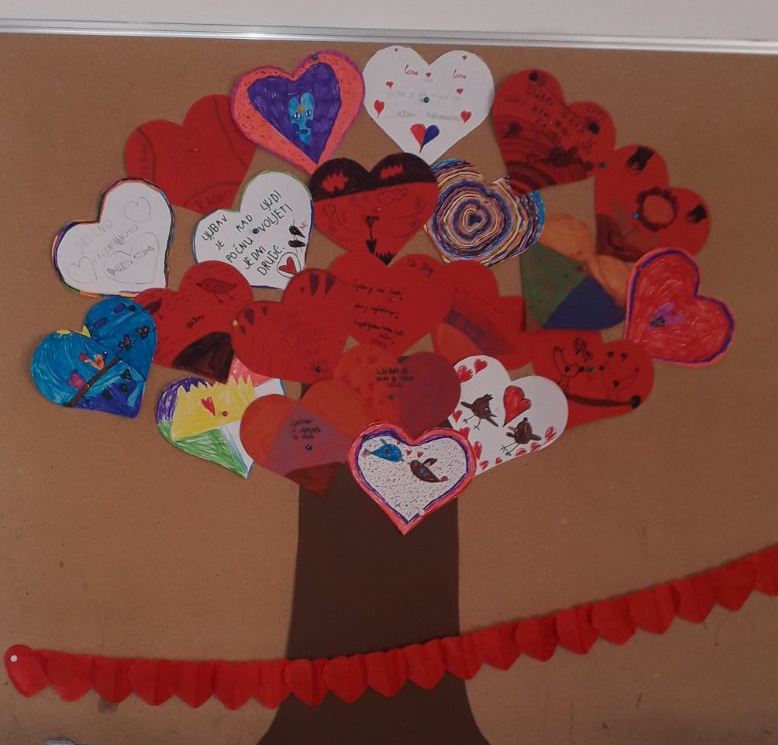 Što je ljubav?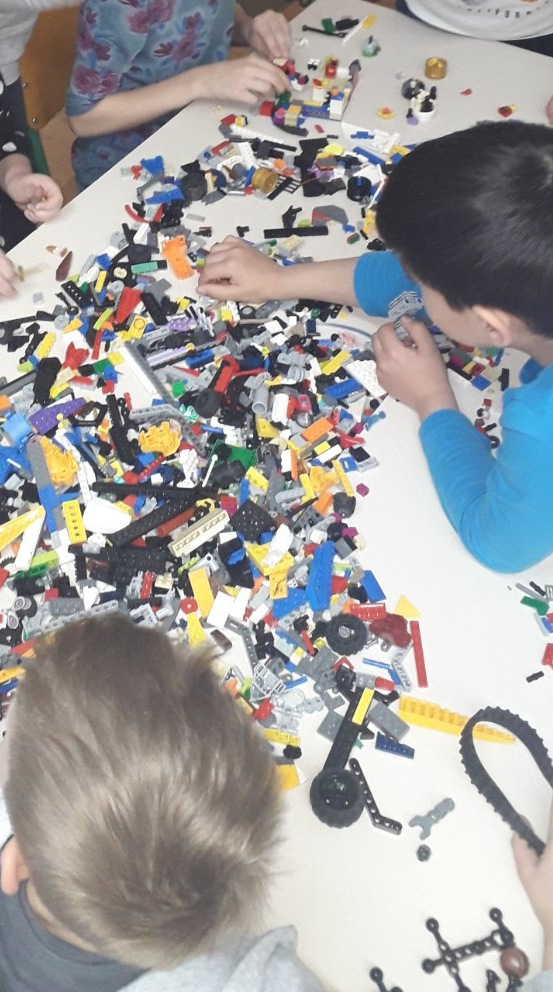 Spoznajemo prostorne odnose.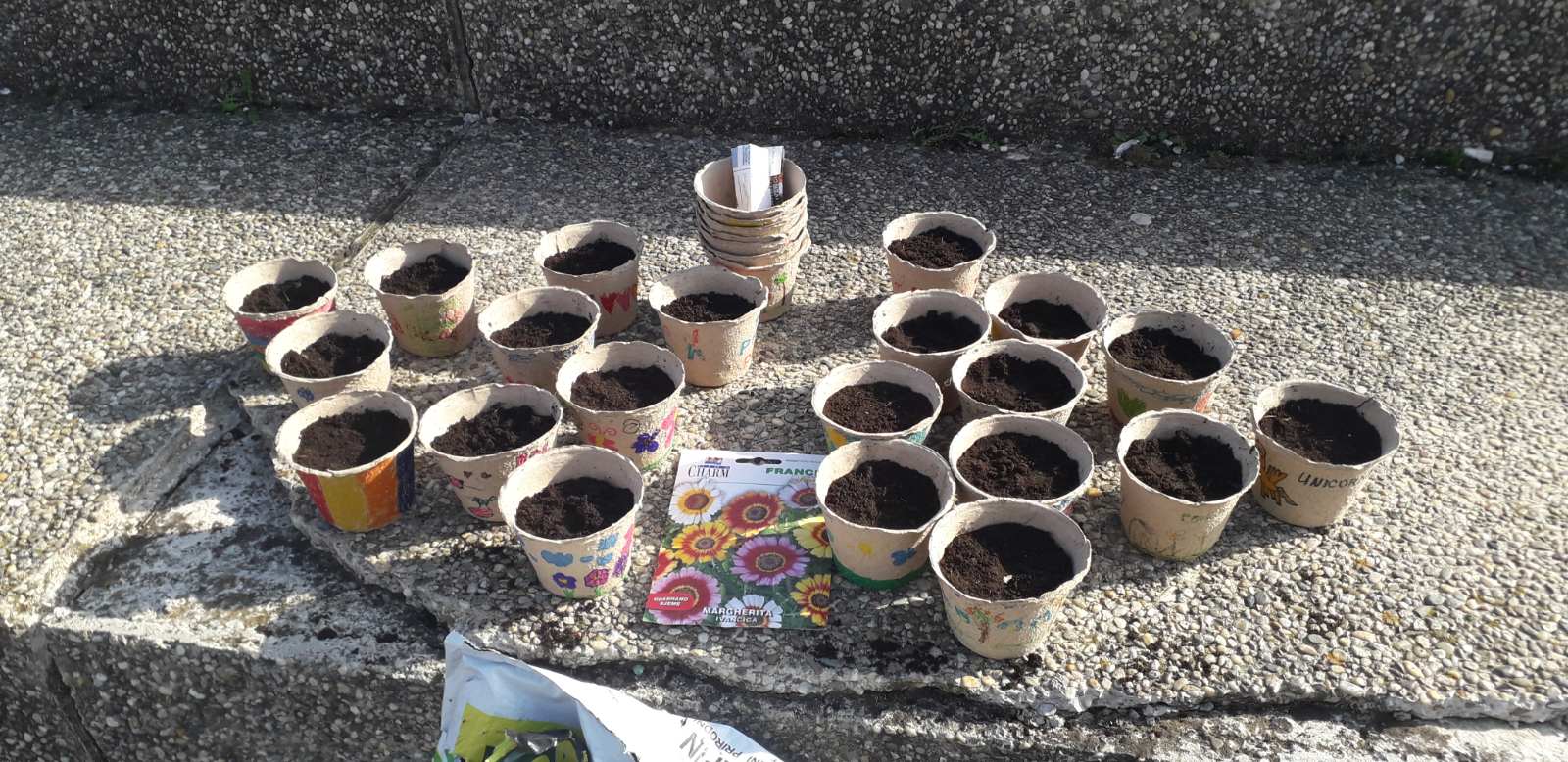 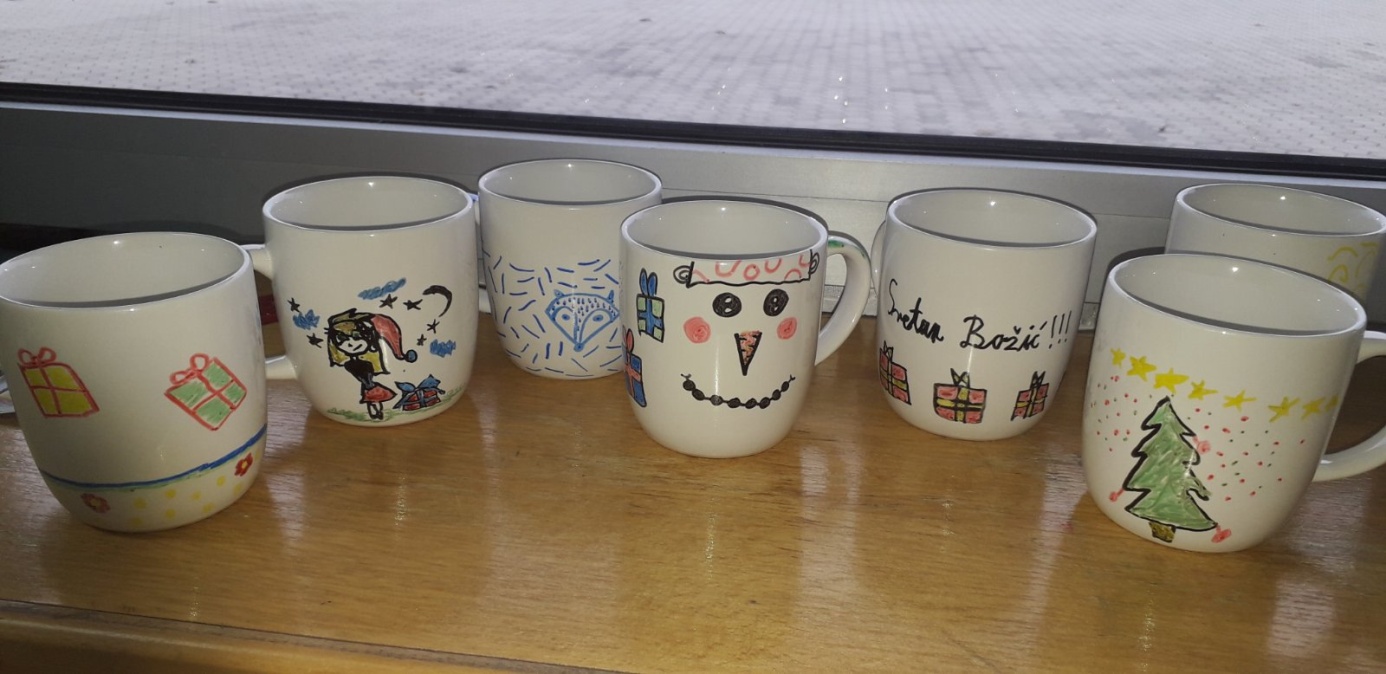 